Publicado en Murcia el 15/05/2019 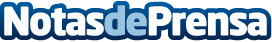 Symborg abre nueva filial en FranciaLa empresa de biotecnología agrícola consolida su estrategia de expansión internacionalDatos de contacto:Press Corporate Com Nota de prensa publicada en: https://www.notasdeprensa.es/symborg-abre-nueva-filial-en-francia_1 Categorias: Internacional Ecología Industria Alimentaria Recursos humanos Innovación Tecnológica Biología http://www.notasdeprensa.es